Célébrations eucharistiques du  4 avril au  9 avril  2023mar.           4 avril12h00       Famille Hillman, Bélanger et Bonin – Paulette Boninmer.          5 avril 12h00		  Fernand Dumais – Diane et Victor Dumais		     Faveur Obtenue – Agathe Lapalmejeu.           6 avril – Jeudi Saint (Lavement des pieds)  19h00	       Nos familles éprouvées – Pauline Lacelle ven           7 avril – Vendredi Saint
15h00      Célébration de la Passion du Seigneursam.          8 avril – Samedi Saint (Veillée Pascale)20h00   	  Enfants et petits-enfants – Raymond et Audrey Marion		  Intention spéciale – Lorraine Blais	                La famille Venne – Hector et Pauline Prévost		 Dim.           9 avril – Jour de Pâques
10h00     Aux intentions des paroissien (ne)s
	     Pour l’Église
                Rendre grâce au Seigneur – Julie Ekissi
	      Viviane LeBlanc – Murielle Morin
	      Père Gérald Roy – Dr. Lynn Boissonnault et Stéfane
               Aux intentions des membres de la chorale en guise de remerciement  Finances :   Rég.: 1224.00$ Vrac : 234.75$ Total :1458.75$   Dons préautorisés :702$  Lampions :25.00$  Nécessiteux : 30.00$   Développement et Paix :  1340.00$ 	  MerciLa cueillette de nourriture: Il y aura cueillette de nourriture la fin de semaine du 7 avril 2023 dans le foyer. Merci de votre générosité. Les messes diffusées sur You tube : Lien pour les messes :https://www.youtube.com/@paroisseste-anne-des-pins1692/streamsLiturgie des enfants
La liturgie des enfants est offerte de nouveau durant la messe de dimanche.  Le programme est surtout pour les enfants de 4 à 10 ans. Nous demandons qu’un parent accompagne les enfants de moins de 4 ans.Chevaliers de Colomb :La prochaine rencontre des Chevaliers sera le 11 avril à 19h00 au sous-sol de Ste-Anne-des-Pins.Collecte de Terre SainteN’oubliez pas la collecte de Terre Sainte qui aura lieu le vendredi saint.  Le thème de cette année est <<La gloire du Seigneur s’est levée sur toi.>>  Isaie 60,1La Confirmation : La deuxième rencontre de préparation  pour la Confirmation avec les enfants et les parents aura lieu le samedi 15 avril à 10h00.La Première Communion :  La première communion aura lieu les samedis 15 et 22 avril à 16h00 ainsi que les dimanches 16 et 23 avril, à 10h00.La direction et le Conseil de la Coopérative funéraire :L’assemblée générale annuelle (AGA) aura lieu le dimanche 23 avril 2023 à 14h00 au Club Amical au 553, rue Lavoie, Sudbury.  Si vous désirez assister virtuellement, confirmez votre présence en envoyant un courriel à la réception à amontpellier@coopfh.ca .  Les membres pourront prendre connaissance du rapport incluant les états financiers.Église diocésaine : (poste 10 et HD 610, le dim., mer. et le ven. à 11h)youtube :eglisediocesainessm 
2 avril     Message de Pâques, Explication des quatre parties de la messe
2053       Mgr Thomas Dowd
9 avril     Message de Pâques/Explication des parties de la messe
2054      Mgr Thomas Dowd
16 avril  Messe chrismale : format abrégé
2055      Église diocésaine à Ste-Anne des Pins                 Horaire des Célébrations pour la semaine sainteCélébration pénitentielle et la confession :  Dimanche 2 avril à 15h00		Jeudi Saint :  Le 6 avril à 19h00.  Bénévoles pour le lavement des pieds, inscrivez-vous. La feuille se trouve sur la table ronde dans le foyer.  Adoration après la messe jusqu’à 21h30.  Renouvellement du mandat des ministres de communion.  Les personnes intéressées à être ministres de communion sont priées de se présenter au curé.Vendredi Saint :  Chemin de croix le 7 avril à 14h00.  La célébration à 15h00.
N’oubliez pas d’apporter une fleur pour la vénération de la croix.Samedi Saint (Veillée pascale) :  Le 8 avril à 20h00. Si vous avez des clochettes, apportez-les pour les sonner avec joie au Gloria. On se servira d’encens à la célébration.  Avis aux personnes utilisant l’oxygène :  il y aura de petits cierges allumés Samedi. Jour de Pâques :  Le 9 avril à 10h00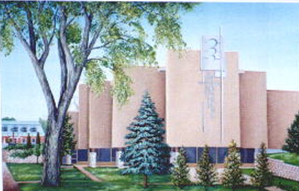  Paroisse-Ste-Anne-des-Pins
14rueBeech C.P. 39 Sudbury, ON P3E 4N3                                                 courriel: steannedespins@bellnet.ca site web:steannedespins.ca	               Tél: 705-674-1947			  Téléc: 705-675-2005Prêtre :Secrétaire :Concierge : Père Thierry Adjoumani Kouadio Claire Fournier Marcel DoréLes heures de bureau :  Lundi – Fermé, du Mardi au Vendredi 9h00-15h00Le 2 avril, 2023			     Dimanche des Rameaux et de la passion A
                                                  RAMEAUX EN MAIN!Jésus accepte de tout perdre, même la vie, par amour pour nous.  Sa mort nous donne la vie.Les heures de bureau :  Lundi – Fermé, du Mardi au Vendredi 9h00-15h00Le 2 avril, 2023			     Dimanche des Rameaux et de la passion A
                                                  RAMEAUX EN MAIN!Jésus accepte de tout perdre, même la vie, par amour pour nous.  Sa mort nous donne la vie.